中華民國橄欖球協會七人制替補技術區管理條例七人制的替補技術區七人制的替補技術區為一長寬不超過（10公尺 x 3公尺）的方塊。至少要距中線5公尺，距邊線2公尺。比賽圍場必須規劃兩個替補技術區，在比賽圍場外中線附近，左右各一個。替補技術區必須標示在地面上。替補技術區必須平行於賽場邊緣。替補技術區要規劃在看板（若有）後面，但要能方便進出。替補技術區的人員數目不得超過九（9）人；包括領隊、教練團、醫護人員、訓練員及5名替補球員。球隊若無醫護人員者，或由大會指派，不得異議。每隊有一件醫護人員及三件送水人員，不同顏色的背心，以示區別。若球隊有兩名醫護人員的話，大會將會提供第二件醫護人員的背心。領隊及教練，不得穿著送水人員的背心。非合格醫護人員，不得穿著醫護人員的背心。球隊若有第二名醫護人員，其中一名醫護人員允許到替補技術區對面，沿著邊線活動。另一名可以在替補技術區同邊，沿著邊線活動；但兩名醫護人員不得聚在同一場邊，如果這兩名醫護人員待在同一場邊的話，他們必須駐留在替補技術區內。醫護人員可以隨著比賽的進行，在沿著邊線附近活動，並不應影響比賽執法人員。醫護人員不需要得到比賽執法人員的允許，得按需要上場救治受傷的球員，但不得妨礙比賽。任何人除醫護人員外，球隊的任何人不得在比賽周邊面積內活動，必須留在替補席或技術區內。替補球員僅能在替補技術區兩旁熱身。非場上執法人員，大會工作人員..等，其餘任何人士不得在替補技術區附近及球場周邊活動或駐停，一律請至百齡橋河堤看台觀賞比賽。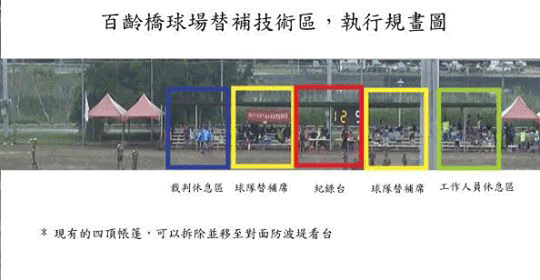 本條款於：2018年5月1日起實施